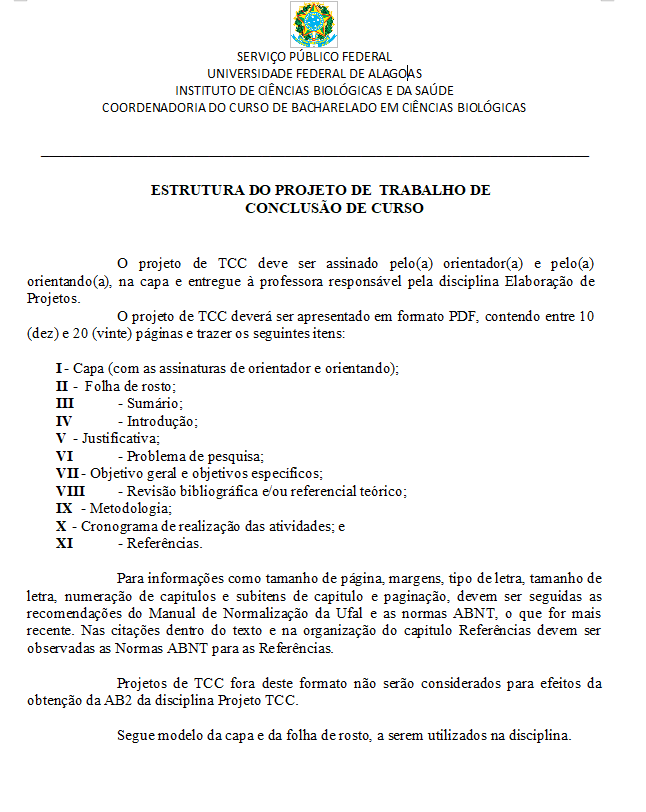 UNIVERSIDADE FEDERAL DE ALAGOAS INSTITUTO DE CIÊNCIAS BIOLÓGICAS E DA SAÚDECURSO DE BACHARELADO EM CIÊNCIAS BIOLÓGICASNOME DO(A) ALUNO(A)TÍTULO DO PROJETO DE TCCAssinatura do(a) aluno(a)Assinatura do(a) orientador(a)Assinatura do(a) coorientador(a) caso houverMaceió2022NOME DO(A) ALUNO(A)TÍTULO DO PROJETO DE TCCProjeto de TCC apresentado à Coordenação da Disciplina Elaboração de Projetos, como parte dos requisitos para obtenção de aprovação.Orientador: Prof. Dr. XxxxxxxxxxxxxxxxxxxxxxxxMaceió2022